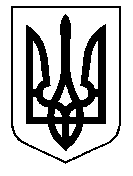 У К Р А Ї Н А Кам’янсько-Дніпровська міська радаКам’янсько-Дніпровського району Запорізької областіДвадцять дев’ята сесія восьмого скликанняР І Ш Е Н Н Я30 серпня 2019 року           м.Кам’янка-Дніпровська               № 35 Про передачу  Акціонерному товариству «МетаБанк»земельної  ділянки на умовах оренди по вул. Набережна, 68а м. Кам’янка-Дніпровська       Керуючись ст.26 Закону України «Про місцеве самоврядування в Україні» та ст.ст.12, 124 Земельного кодексу України, Законом України «Про оренду землі», Законом України «Про добровільне об’єднання територіальних громад», розглянувши заяву від 15.07.2019 року вх.№ 574/02-01-21, Акціонерного товариства «МетаБанк» про передачу земельної ділянки на умовах оренди по вул. Набережна, 68а м. Кам’янка-Дніпровська, враховуючи рекомендації постійної комісії з питань регулювання земельних відносин та охорони навколишнього середовища, подані документи, міська радав и р і ш и л а :Передати Акціонерному товариству «МетаБанк» на умовах оренди строком на 10 (десять) років земельну ділянку площею 0,0623 га, кадастровий номер 2322410100:01:020:0058 по вул. Набережна, 68а                м. Кам’янка-Дніпровська, цільове призначення 03.07 - для будівництва і обслуговування будівель торгівлі.Встановити орендну плату за земельну ділянку в розмірі 7% від нормативної грошової  оцінки земельної ділянки. Зобов’язати Акціонерне товариство «МетаБанк»:       4.1. Після прийняття рішення Кам’янсько – Дніпровською міською радою у місячний термін укласти договір оренди земельної ділянки по      вул. Набережна, 68а м. Кам’янка-дніпровська;       4.2. Здійснити державну реєстрацію права оренди на земельну ділянку згідно чинного законодавства України та подати договір до Енергодарської ОДПІ  ГУДФС у Запорізькій області;       4.3. Виконувати обов’язки землекористувача земельної ділянки відповідно до вимог ст. 96 Земельного кодексу України;      4.4 Використовувати земельну ділянку згідно цільового призначення       4.5. Не допускати самовільного будівництва на даній земельній ділянці.      5. Контроль за виконанням даного рішення покласти на постійну комісію з питань регулювання земельних відносин та охорони навколишнього середовища.Міський голова                                                                                В.В.Антоненко